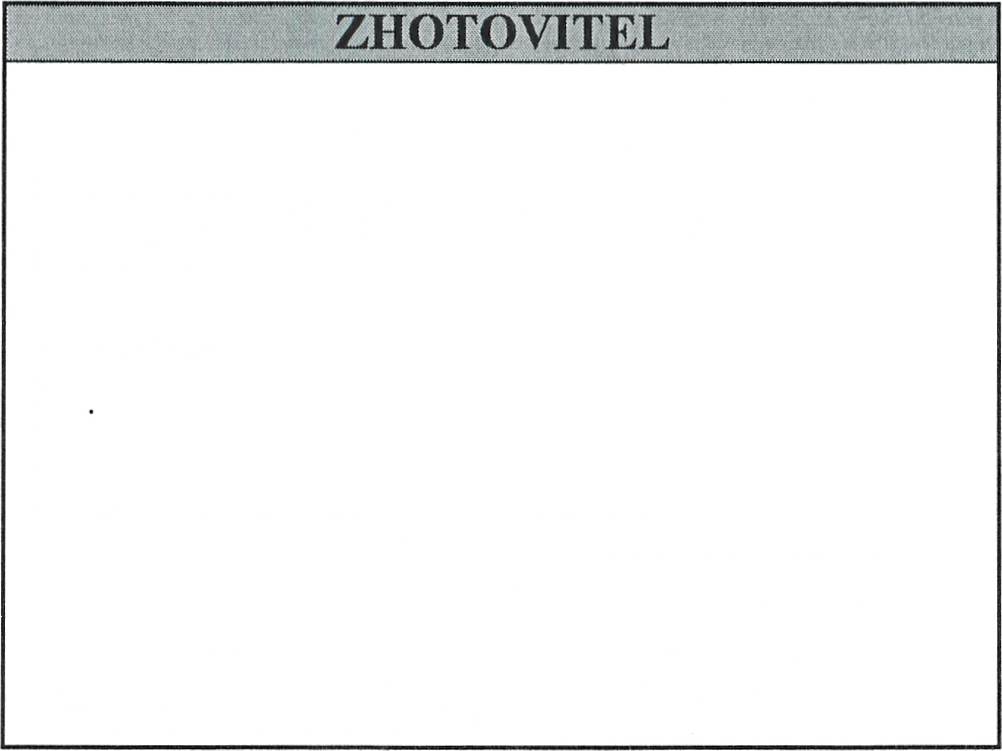 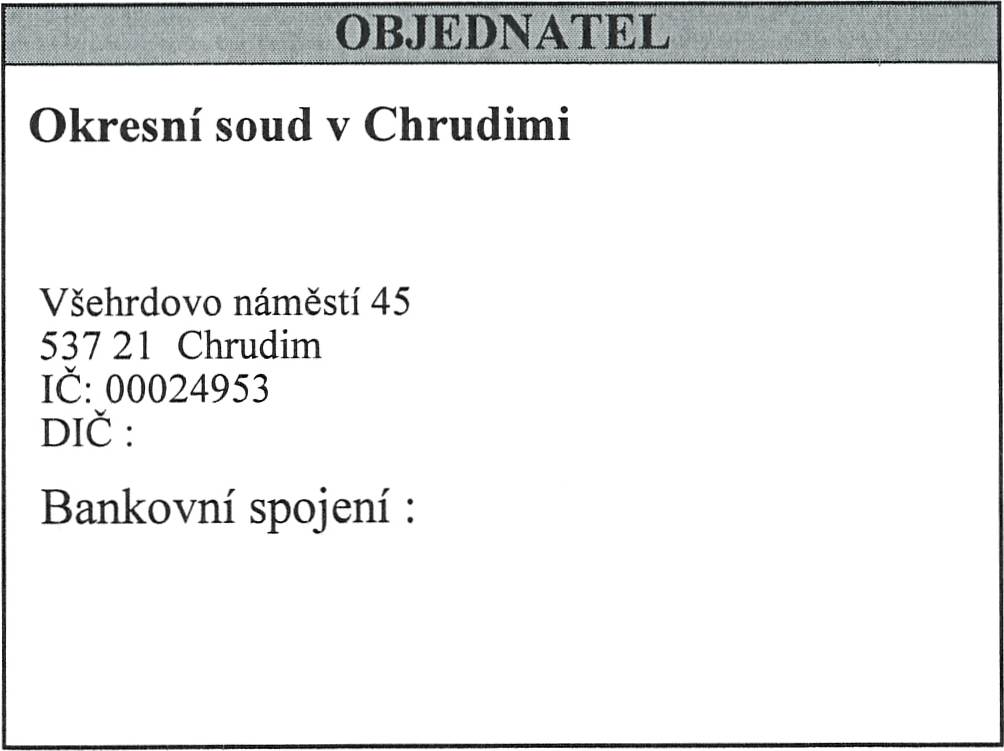 Dodatek č. 4 ke Smlouvě na zajištění odvozu a uložení směsného komunálního
                                      odpaduI. Smluvní stranyTECHNICKÉ SLUŽBY Chrudim 2000
spol. s r.o.,
zastoupené panem Ing. Martinem Netolickým, jednatelem
společnostiSečská 80953701 Chrudim
IČ . 25292081
DIČ : CZ2529208]Bankovní spojení : 
                Zhotovitel je zapsán v OR vedeném Krajským
soudem v Hradci Králové v oddílu C, vložce 13519.se dohodli na uzavření tohoto dodatku ke smlouvě za podmínek, uvedených v následujících článcích.Sběrná nádoba 1 100 litrůČlánek 5. Cena plněnínové znění
5. Cena plnění
lx za 14 dní  Závěrečná ustanovení12.477,67 KČ + přísl. DPH/rokDodatek ke smlouvě o dílo byl vyhotoven ve dvou stejnopisech, z nichž objednatel a zhotovitel obdrží po jednom vyhotovení stejné právní síly.
Platnost dodatku je od l. 4. 2024.Tento dodatek ke smlouvě o dílo je projevem svobodné vůle obou smluvních stran,, není uzavírán v tísni či jinak nevýhodně pro některou ze            smluvních stran.  Stvrzením toho jsou podpisy odpovědných zástupců smluvních stran.V Chrudimi dne 22. 3. 2024Za Zhotovitele:                                                               Za Objednatele: